Crystalys zalecenia po zabieguCrystalys jest jednym z najbardziej popularnych preparatów, które mają za zadanie wypełnić zmarszczki oraz w ten sposób stymulować skórę, aby produkowała ona nowe włókna kolagenowe. Jeśli zdecyduje się na użycie <strong>Crystalys</strong> musisz wiedzieć jakie są <strong>zalecenia po zabiegu</strong>.Crystalys - preparat, który umożliwia wypełnienie zmarszczek oraz prowokuje skórę do produkcji nowych włókien kolagenowych. Jednak nie działa on jedynie na zmarszczki. Dzięki niemu możemy skutecznie wymodelować kontury twarzy oraz zwiększyć gęstość skóry. Nie musimy przy tym martwić się o nadmierne dodanie objętości.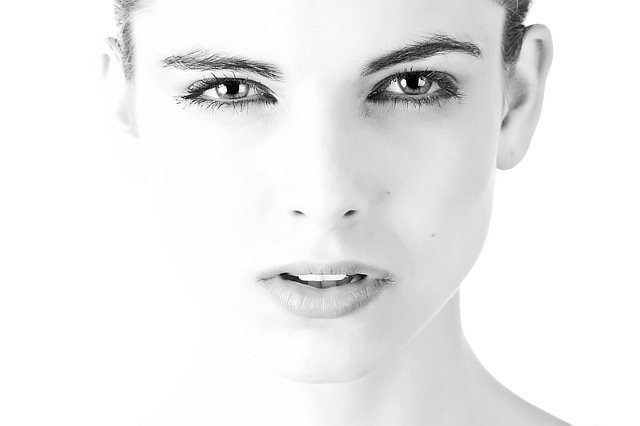 Crystalys - kiedy zobaczę efekty?Po zabiegu przy użyciu Crystalys i po zastosowaniu się do zaleceń efekty są widoczne natychmiast, a utrzymują się nawet ponad rok! Wszystko dzięki temu, że głównym składnikiem preparatu jest hydroksyapatyt wapnia i nośnik żelowy. Występuje on również w ludzkich kościach i zębach.Crystalys zalecenia po zabieguW ciągu 7 dni po zabiegu z Crystalys, zalecamy unikanie ćwiczeń na siłowni oraz nie korzystanie z sauny. Więcej informacji znajdziesz tutaj: Crystalys zalecenia po zabiegu